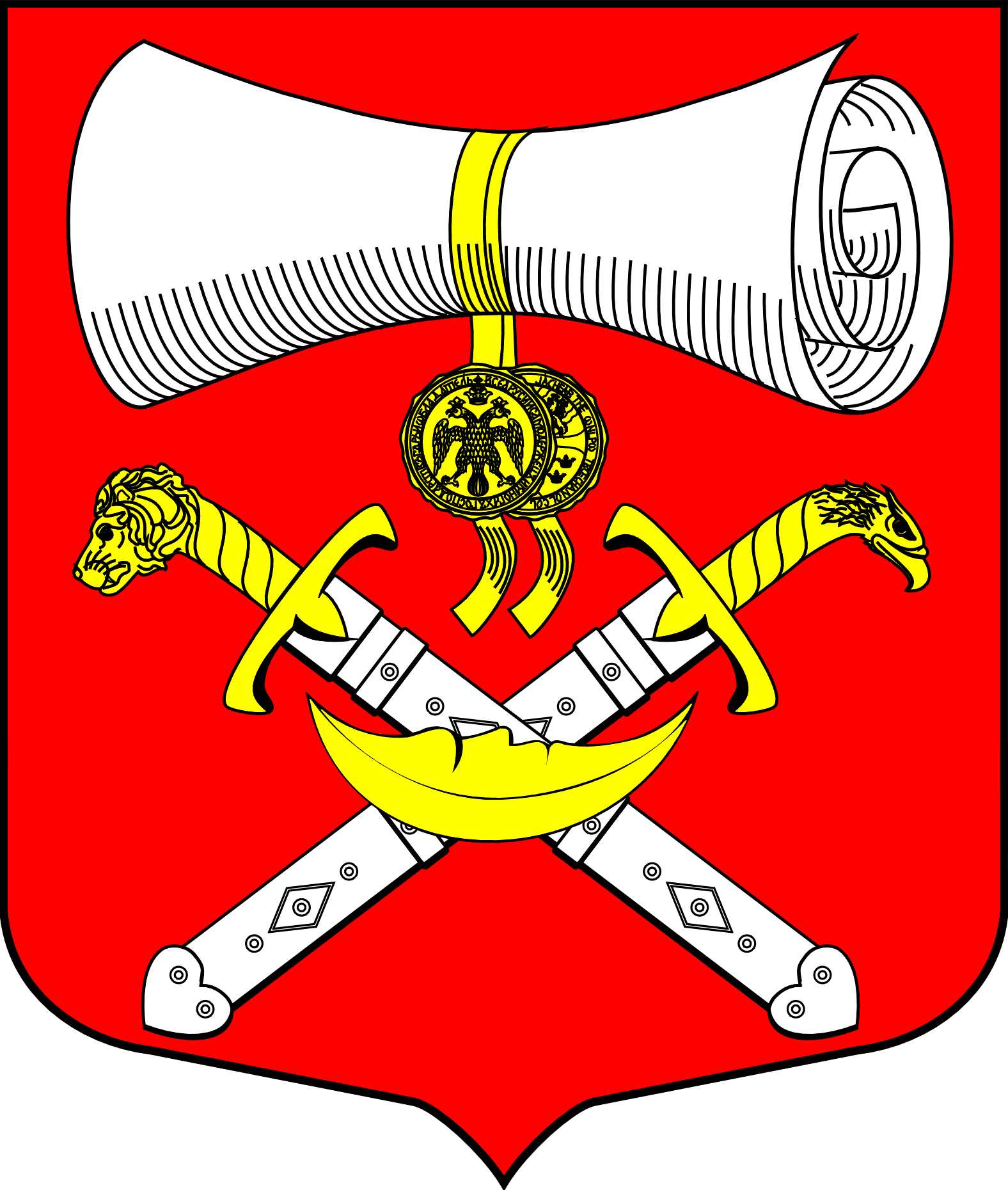 СОВЕТ ДЕПУТАТОВМУНИЦИПАЛЬНОГО ОБРАЗОВАНИЯХВАЛОВСКОЕ СЕЛЬСКОЕ ПОСЕЛЕНИЕВОЛХОВСКОГО МУНИЦИПАЛЬНОГО РАЙОНАЛЕНИНГРАДСКОЙ ОБЛАСТИЧЕТВЕРТОГО СОЗЫВА РЕШЕНИЕ  01 июля 2024 года      №37О внесении изменений в решение совета депутатов № 21 от 22.04.2024 «Об утверждении Порядка выдвижения, рассмотрения и реализации инициативных проектов в целях содействия участию населения в осуществлении местного самоуправления на территории муниципального образования Хваловское сельское поселениеВолховского муниципального района Ленинградской области»В соответствии  со статьей 26.1 Федерального закона от 06.10.2003 года № 131-ФЗ «Об общих принципах организации местного самоуправления в Российской Федерации», областным законом от 16.02.2024 № 10-оз 
«О содействии участию населения в осуществлении местного самоуправления в Ленинградской области» совет депутатов муниципального образования Хваловское сельское поселение Волховского муниципального района Ленинградской области  Р Е Ш И Л:	1. Внесение  в решение совета депутатов № 21 от 22.04.2024 «Об утверждении Порядка выдвижения, рассмотрения и реализации инициативных проектов в целях содействия участию населения в осуществлении местного самоуправления на территории муниципального образования Хваловское сельское поселение Волховского муниципального района Ленинградской области» следующие изменения:	1. подпункт «3» пункта «8.1»  Порядка внесения инициативных проектов читать в новой редакции	3) документ, подтверждающий факт поддержки инициативного проекта населением (протокол собрания или конференции граждан) ;	2. Опубликовать настоящее решение в газете «Провинция.Северо-Запад» и разместить на официальном сайте администрации  Хваловское сельское поселение.  	3. Настоящее решение вступает в силу с момента официального опубликования.Главамуниципального образования                                                  Л.С.Романова